Zadanie nr 4 -  TABLICE INFORMACYJNE31.brtTablice informacyjne  31.brtWysokość 110 cm (+/- 1 cm)Szerokość  90 cm (+/- 1 cm)Głębokość/ grubość 4 cm (+/- 0,3 cm)Materiał wykonania: tworzywo sztuczne pokryte aluminium z nadrukiem treści.Zdjęcie poglądowe: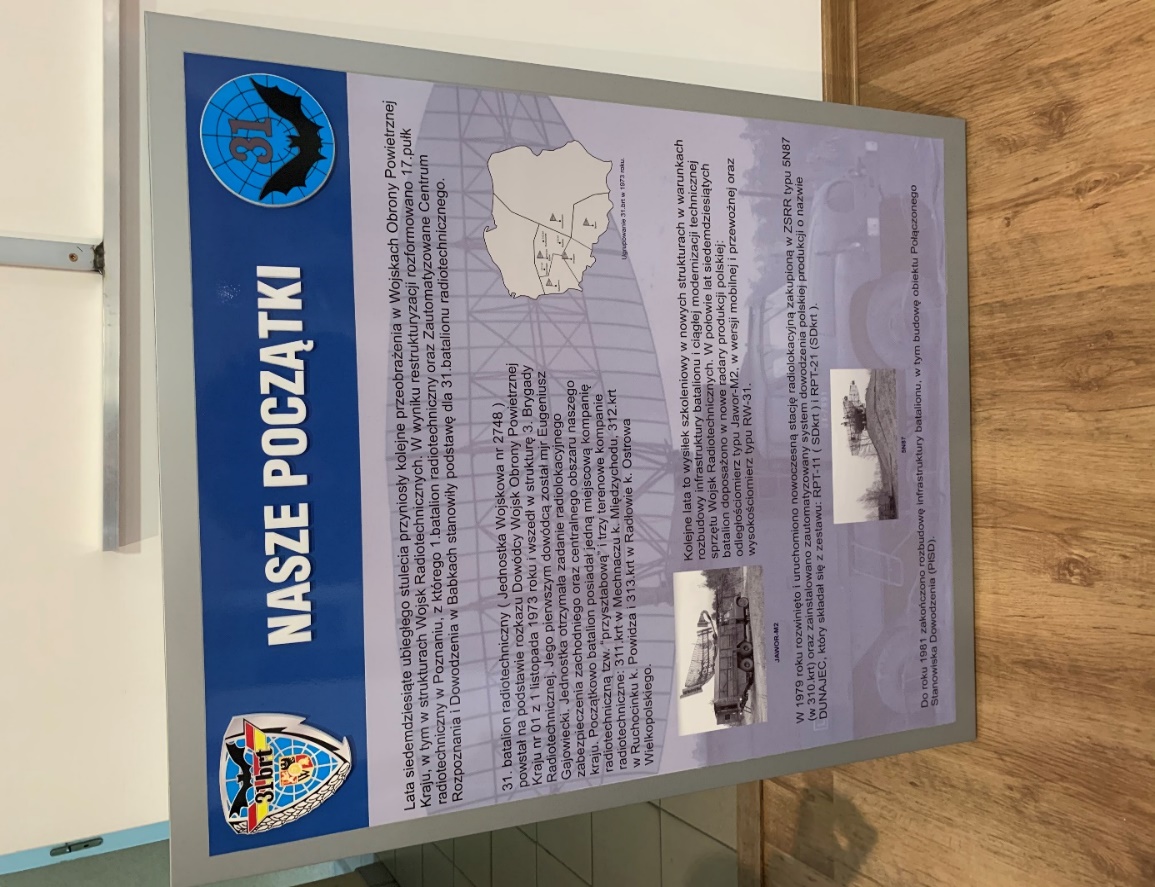 Grafika zostanie przekazana po wyłonieniu Wykonawcy.     10